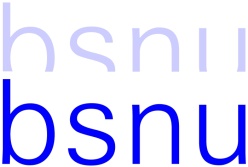 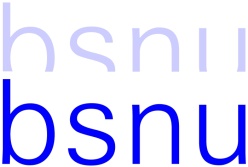 Anmeldung zu Bitte füllen Sie das Formular sorgfältig und vollständig aus. Die gelben Felder bitte nicht beschriften!Vorwärts = Tab-Taste 	Zurück = Umschalt + Tab-TastePersonendaten:Name: 	                       	Vorname:      Geschlecht: 	 	Geburtsdatum:        	Geburtsort:      Religion: 	    	Staatsangehörigkeit: Straße: 	     	falls nicht aufgeführt: 	 HerkunftslandPLZ: 	      	Ort:      Telefon: 	      	Mobil:       	E-Mail:      Gastschüler: 	Umschüler: Umschulungsträger       	Förderungsnummer      Anschrift:Erziehungsberechtigte:  Name: 	       	Vorname:      Straße: 	     PLZ: 	      	Ort:      Telefon: 	      	Mobil:       	E-Mail:      Berufsausbildung:Ausbildungsberuf:	Gewerbl. Bereich: 		Kaufm. Bereich:		Berufsfindung:	zust. Stelle: 	Beginn:        	Ende:         	Dauer:       JahreAusbildungsart: Ausbildungsstätte:Betrieb: 	     Straße: 	      	Telefon: 	     PLZ: 	      	Ort:       	Fax: 	     E-mail: 	      	Web:       	Mobil: 	     Schulische Vorbildung:Art der zuletzt besuchten Schule: Name und Ort:      schulische Vorbildung: 	erworben an Schulart:		ausgebild. Konfliktlotse: Zuzug in BRD:Herkunftsland:      	Zuzugsdatum:      	Grund: Notwendige Anmeldeunterlagen (beigefügte Unterlagen bitte ankreuzen – fehlende bitte nachreichen!)Allgemein: 	 1 Passbild	 Zwischenzeugnis 	 AbschlusszeugnisBerufsgrundschuljahr Holz:	 Vorvertrag über AusbildungsstelleBerufsschule Neu-Ulm (Teilzeit)	 Eintragungsbestätigung des Ausb.-verhältnisses der Kammer Nachweis über den Impfschutz gegen Masern (Impfpass oder Bescheinigung vom Arzt)Ort:      , Datum:      Unterschrift des Schülers	Unterschrift des Erziehungsberechtigen	Unterschrift des Betriebes Bei Anmeldung über E-Mail sind die Anmeldeunterlagen und die Unterschriften nachzureichen.Unterlagen bitte nur geheftet zusenden – keine Bewerbungsmappen!Bei Ausbildungsverhältnissen mit Ausbildungsvertrag erhalten Sie keine Anmeldebestätigung - nur bei Vollzeitklassen (BFS,BGJ,JOA)Der Termin für den 1. Schultag wird ab August auf unserer Homepage (www.bsnu.de) veröffentlicht!